Nasypte kuřátku zrní. Ruka se pohybuje pouze v zápěstí, tužka lehce ťuká do papíru. 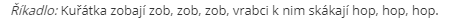 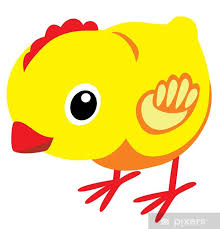         .                             .                      .                  .                        .        .                           .